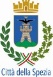 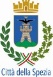    Il/La sottoscritto/a:Cognome……………………………………………………………Nome………………………….……..……………………………………Nato a ……………..……………….……………………………….…………………….….il ……..…..../…...…..../….……..……….C. F. | _ | _ | _ | _ | _ | _ | _ | _ | _ | _ | _ | _ | _ | _ | _ | _ |Residente nel Comune della Spezia, in via………………………………………………………………………n….…………..tel./cell.……………………………………………………….e-mail:…………………………………………………………………………..                                  DICHIARA ai sensi del DEL D.P.R. N. 445/2000di essere in stato di gravidanza come certificato dal certificato medico allegato;di essere genitore di minore con età non superiore ai due anni, nato il…………………………………di essere titolare di provvedimento di adozione o affidamento di minore con età non superiore ai due anni, nato il……………………………………………………..altro;                                                          CHIEDE                                 il rilascio del PASS per la sosta sugli “STALLI ROSA”Con la sottoscrizione delle presente si impegna, inoltre, a restituire il pass rosa alla data di scadenza, ovvero all’età di due anni del bambino/a.                                                                                                            FIRMALa Spezia, lì………………………………….	                                                                                                                                              ……………………………………………….............      Si allega:Certificato medico curante attestante lo stato di gravidanza (con indicazione del mese di Gestazione)fotocopia del documento di riconoscimento dell’istante2 marche da bollo da €16.00   Si rammenta che:la mancanza di dati, dichiarazioni o allegati richiesti, può comportare la dichiarazione di inammissibilità dell'istanza con restituzione della stessa senza determinazioni sull'intervento;l’amministrazione si riserva di verificare la veridicità delle dichiarazioni rese;in caso di dichiarazioni mendaci o di falsità della sottoscrizione, verranno applicate, ai sensi dell'art. 76 del D.P.R. 445/2000, le sanzioni previste dal Codice Penale (art. 483) e dalle leggi penali in materia di falsità negli atti, oltre alle conseguenze amministrative legate all’istanza.Con la presente i richiedenti accettano che tutte le informazioni rese e relative a stati, fatti e qualità personali, saranno trattate e utilizzate dall'Amministrazione Comunale, per quanto strettamente necessario, ai soli fini del procedimento cui si riferisce, comunque, nei termini e con le modalità previste dalle vigenti disposizioni di cui alla legge 31 dicembre 1996 n 675 in materia di “Tutela delle persone e di altri soggetti rispetto al trattamento dei dati personali” e successive modifiche ed integrazioni.  La Spezia, lì………………………………….	                     FIRMA                                                                                                                                              ……………………………………………….............PER INFORMAZIONI:C.d.R. Mobilità – mobilita@comune.sp.it